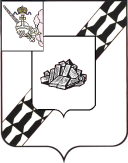 АДМИНИСТРАЦИЯ УСТЮЖЕНСКОГО МУНИЦИПАЛЬНОГО РАЙОНАПОСТАНОВЛЕНИЕот 12.10.2017 № 688                                                                       г. УстюжнаОб отнесении земельного участкас кадастровым номером 35:19:0303001:583 к категории земель «земли промышленности, энергетики, транспорта, связи, радиовещания, теле-видения, информатики, земли для обеспечения космической деятельности, земли обороны, безопасности и земли иного специального назначенияВ соответствии со ст.ст. 7, 8, 11 Земельного кодекса Российской Федерации, частями 1, 11, 14 статьи 14, статьей 15 Федерального закона от 21.12.2004 № 172-ФЗ «О переводе земель или земельных участков из одной	категории в другую» (с последующими изменениями), Правилами землепользования и застройки территории муниципального образования Устюженское, утвержденными решением Совета муниципального образования Устюженское от 25.03.2014 № 44, генеральным планом муниципального образования Устюженское, утвержденным решением Совета муниципального образования Устюженское от 25.03.2014 № 45, на основании статьи 36 Устава Устюженского муниципального района	
администрация района ПОСТАНОВЛЯЕТ:	Отнести земельный участок с кадастровым номером 35:19:0302001:583, площадью 10939 кв.м., с видом разрешенного использования: «социальное обслуживание», адрес: Российская Федерация, Вологодская область, Устюженский муниципальный район, муниципальное образование Устюженское к категории земель «земли промышленности, энергетики, транспорта, связи, радиовещания, телевидения, информатики, земли для обеспечения космической деятельности, земли обороны, безопасности и земли иного специального назначения».Глава администрации Устюженскогомуниципального района                                                                            Е.А. Капралов